          COMUNE DI PISA           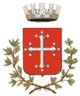 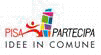 Consiglio Territoriale di Partecipazione N. 2  Tel. 050/531436 – fax050/524756 -ufficiodecentrato2@comune.pisa.it Via Donizetti  CEP – PisaVERBALE Commissione lavori pubblici del Consiglio Territoriale di Partecipazione n.2  del 01.04.2014ORDINE DEL GIORNO Interpello al Comune sulla possibile immissione di Via Aldo Moro direttamente sulla rotatoria realizzata sulla strada AureliaINIZIO DELLA SEDUTA: ore 21.20PRESENZE: 8 consiglieri (Brondi, Ricci, Giannotti, Ferrucci, Ntugunenga, Di Gaddo, Donzelli, Del Moro)La Presidente del CTP n.2 introduce la riunione, dando il benvenuto alla delegazione dei commerciati e residenti di Porta a Mare e la informa sul ruolo e i compiti dei consigli territoriali di partecipazione.Il Presidente della Commissione lavori pubblici, saluta la delegazione e dà loro la parola.Interviene il Dott. Lupi Pietro Paolo, in qualità di portavoce della delegazione, il quale illustra i motivi a sostegno della richiesta di apertura diretta di via Aldo Moro sulla rotatoria posta all'intersezione tra Via Aurelia, Via Livornese e Via Aldo Moro.Segue l’intervento della Sig.ra Kety Ghelardi e della Sig.ra Albina Di Gaddo  a sostegno  di quanto già illustrato da Lupi. In particolare, le predette si dicono a favore di un accesso diretto sulla rotatoria di via A. Moro, al fine di consentire un migliore collegamento fra le due parti del quartiere di Porta a Mare, diviso in due dalla SS Aurelia. La delegazione, in seconda istanza, qualora non fosse possibile l’immissione diretta di via A. Moro sulla rotatoria,  chiede un'apertura in deroga riservata solamente alle auto, ciclomotori e motocicli.Vengono mostrate le 250 firme raccolte a sostegno della suddetta richiesta, di cui la responsabile alla partecipazione provvede a fare le dovute copie.  A conclusione dell’incontro,  delegazione e consiglieri convengono nel fissare una data per recarsi sul posto e verificare di persona lo stato dei luoghi oggetto di richiesta.La questione, così come deciso dalla Commissione, verrà portata all’attenzione dell’intero Consiglio Territoriale di Partecipazione n.2, in un’apposita seduta, alla quale saranno invitati a partecipare l’assessore competente e i tecnici a lui facente capo. Presidente Commissione n.2				Presidente del CTP n.2Dott. Ronny Donzelli					Dott.ssa Benedetta Di GaddoLa commissione lavori pubblici da me presieduta ha così deciso di proporre al consiglio del CTP di mettere in collegamento da una parte l'amministrazione comunale e dall'altra i cittadini per vedere di riuscire a trovare un accordo che sia più condiviso possibile o quanto meno riuscire a fornire una risposta definitiva ai già citati richiedenti. 